ОБЩИНСКИ СЪВЕТ – ДУЛОВО, ОБЛ. СИЛИСТРА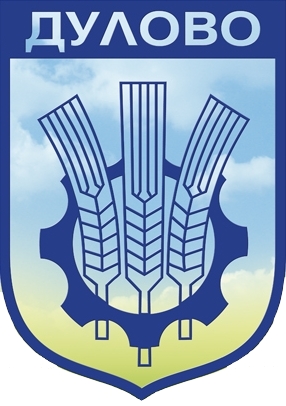 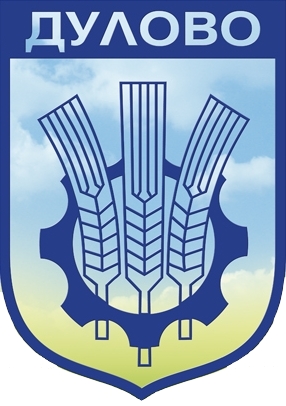 –––––––––––––––––––––––––––––––––––––––––––––––––––––––––––––––––ул. “Васил Левски” № 18                                                                         тел.: (0864) 2 31 00 7650  Дулово				                 	       e-mail: obs_dulovo@abv.bg   Р Е Ш Е Н И Е   № 52      от 16.02.2024 годиназа  приемане бюджета на община Дулово за 2024 годинаНа основание чл.21, ал.1, т.6, във връзка чл.27, ал.4 и ал.5 от ЗМСМА, чл.94, ал. ал. 2 и 3 от Закона за публичните финанси,   Постановление №13/29.01.2024г. за изпълнение на  държавния бюджет на Република България за 2024г. и чл. 26, ал.2 от Наредба № 18 за условията и реда за съставяне на бюджетната прогноза за местните дейности за следващите три години, за съставяне, приемане, изпълнение и  отчитане на общинския бюджет на община Дулово, Общински съвет-ДуловоРЕШИ:1. Приема бюджета на Община Дулово за 2024 година, както следва :1.1. По прихода  в размер на 44 880 560лв., съгласно Приложение № 1, в т.ч.:1.1.1. Приходи за делегирани от държавата дейности  29 028 063лв.1.1.2.Приходи за местни и дофинансиране на държавни дейности        15 852 497лв.  1.2. По разхода в размер на 44 880 560лв., разпределени по функции, дейности и параграфи, съгласно Приложение № 2,  както следва: 1.2.1. За делегирани от държавата дейности 29 028 063лв..1.2.2. За допълнително финансиране на делегирани от държавата дейности със средства от собствени приходи  в размер на 227 750лв.1.2.3. За местни дейности в размер на 15 624 747лв. 2. Приема Инвестиционна програма за 2024г. на община Дулово по списъка с обектите, видове разходи и източници на финансиране  в размер на 8 430 753лв., съгласно Приложение № 3. 3.Утвърждава разходите за заплати през 2024г., без звената  от системата на народната просвета, които прилагат системата на делегирани бюджети в размер на 8 211 300лв., съгласно Приложение № 4. 4. Утвърждава Разчет на целеви разходи, както следва:4.1. 20 000лв. обезщетения и помощи по решение на общинския съвет. 4.2. 2 000 лв. помощи за даровити деца.4.3. 2 000лв. във връзка с  подпомагане разходите за погребения на самотни, без близки и роднини, бездомни, безпризорни, настанени в заведения за социални услуги и регистрирани в службите за социално подпомагане.4.4. За финансово подпомагане на 9 футболни клуба по 8 000лв., за детски футболен клуб 8 000лв., за издръжка на спортен клуб по борба „Лудогорец”   с. Паисиево 6 000лв., подпомагане на клуба по карате-4 000лв., подпомагане на клуба по шах- 1 000лв., на СНЦ „Ритмика“-2 000лв., НЧ „Бялата лястовица“ – 4 000лв. 5. Приема следните лимити за разходи:5.1. СБКО в размер на 3 на сто от средствата за работни заплати на заетите по трудови правоотношения.5.2. Разходи за представителни цели на кмета на общината в размер на            10 000лв. 5.3. Разходи за представителни цели на председателя на общинския съвет в размер на 3 500лв.6. Одобрява индикативен годишен разчет за сметките за средствата от Европейския съюз в размер на  190 000лв., съгласно Приложение № 5. 7. Определя размера на просрочените задължения от 2023г., които ще бъдат разплатени от бюджета за 2024г. в размер на  899 332лв., съгласно Приложение № 68. Определя максимален размер на нови задължения за разходи, които могат да бъдат натрупани през 2024г. в  размер на 5 010 668лв.9. Приема  Бюджетна прогноза за местните дейности за периода 2024, 2025 и 2026 години, /Приложение №8/10. Утвърждава преходен остатък от 2023г. в размер на 8 930 628лв., съгласно Приложение №711. Утвърждава Списък на пътуващите учители в делегираните от държавата дейности от община Дулово, които през 2024г. година ще имат право на заплащане 100 на сто от превозните разноски, съгласно Приложение № 9.12. Определя второстепенните  разпоредители с бюджет, отразени в Приложение №10.13. Оправомощава кмета на общината да извършва компенсирани промени:13.1. В частта за делегираните от държавата дейности –между утвърдените показатели за разходите в рамките на една дейност, с изключение на дейностите на делегиран бюджет, при условие, че не се нарушават стандартите за делегираните от държавата дейности и няма просрочени задължения в съответната дейност;13.2. В частта за местните дейности – между утвърдените разходи в рамките на една дейност, или от една дейност в друга, без да изменя общия размер на разходите. 14. Упълномощава кмета на общината със следните права :14.1 Да предоставя временни безлихвени заеми от временно свободни средства по общинския бюджет за авансово финансиране на плащания по проекти, финансирани със средства от Европейския съюз и по други международни програми, включително и на бюджетни организации, чийто бюджет е част от общинския бюджет.14.2. Да кандидатства за средства от централния бюджет и други източници за съфинансиране на общински програми и проекти;14.3. Да разработва общински проекти за осигуряване на алтернативни източници на средства за реализиране на определените годишни цели на общината;14.4. Да определя конкретните права и задължения на второстепенните разпоредители с бюджетни кредити;14.5. Да ограничава или спира финансиране на бюджетни организации и звена при нарушаване на бюджетната и финансова дисциплина и разписаните правила по Системата за финансово управление и контрол; 15.Утвърждава максимален размер на ангажиментите за разходи, които могат да бъдат поети през годината в размер на 16 702 228лв.16. Одобрява План – график за разплащане на просрочените задължения, съгласно Приложение № 3 Указание за съставяне и изпълнение на бюджетите на общините и на сметките за средства от ЕС за 2024г. Решението е прието на заседание на Общински съвет-Дулово, проведено на 16.02.2024 година, Протокол № 6,  т.1.1. от дневния ред, по Доклад   № 46/29.01.2024г.  и е подпечатано с официалния печат на Общински съвет-Дулово.Председател наОбщински съвет-Дулово: ………/п/…………………..                               /инж. Сезгин Галиб/ОБЩИНСКИ СЪВЕТ – ДУЛОВО, ОБЛ. СИЛИСТРА–––––––––––––––––––––––––––––––––––––––––––––––––––––––––––––––––ул. “Васил Левски” № 18                                                                         тел.: (0864) 2 31 00 7650  Дулово				                 	       e-mail: obs_dulovo@abv.bg   Р Е Ш Е Н И Е   № 53      от 16.02.2024 годиназа  съгласуване на позиция и даване мандат на представителя на Община Дулово в редовно присъствено общо събрание на Асоциацията по водоснабдяване и канализация на обособена територия, обслужвана от „ВиК“ ООД - СилистраНа основание чл. 21, ал.1, т. 23 и ал.2, във вр. с чл.21, ал.1, т.9 от ЗМСМА, чл.19 от Наредба № 3 за условията и реда за упражняване правата на собственост на Община Дулово в търговски дружества с общинско участие в капитала, за участието на общината в граждански дружества и за сключване на договори за съвместна дейност, във вр. с чл. 137, ал. 6 и чл.226 от Търговския закон, Общински съвет-ДуловоРЕШИ:Дава мандат на Кмета на Община Дулово, на редовно присъствено общо събрание на Асоциацията по ВиК Силистра, свикано на 12.03.2024г. от 14:00 часа (резервна дата 15.03.2024 от 11:00 часа при същия дневен ред), да изрази позицията на Община Дулово по предварително обявения дневен ред в писмо с изх.№ АВК-02-12/07.02.2024 г. от Областния управител в качеството му на Председател на Асоциация по водоснабдяване и канализация на обособена територия, обслужвана от „ВиК“ ООД – гр. Силистра и да гласува както следва:По първа точка от дневния ред - „ЗА“; По втора точка от дневния ред – „ЗА“;По трета точка от дневния ред – „ЗА“;По четвърта точка от дневния ред – „ЗА“По точка пета „Други“ от дневния ред - при постъпване на допълнителни въпроси на общото събрание, да приеме предложенията към същите, както и при необходимост да гласува по преценка, с оглед запазване интересите на Община Дулово.При невъзможност кметът на Община Дулово да участва в  редовното присъствено общо събрание на  Асоциация по водоснабдяване и канализация на обособена територия, обслужвана от „ВиК“ Силистра ООД, определя за  заместник АЙВАЗ ХИКМЕТ ЧАКЪР – зам.-кмет на община Дулово.Решението е прието на заседание на Общински съвет-Дулово, проведено на 16.02.2024 година, Протокол № 6,  т.1.2. от дневния ред, по Доклад   № 63/13.02.2024г.  и е подпечатано с официалния печат на Общински съвет-Дулово.Председател наОбщински съвет-Дулово: ………/п/…………………..                               /инж. Сезгин Галиб/ОБЩИНСКИ СЪВЕТ – ДУЛОВО, ОБЛ. СИЛИСТРА–––––––––––––––––––––––––––––––––––––––––––––––––––––––––––––––––ул. “Васил Левски” № 18                                                                         тел.: (0864) 2 31 00 7650  Дулово				                 	       e-mail: obs_dulovo@abv.bg   Р Е Ш Е Н И Е   № 54      от 16.02.2024 годиназа  даване на съгласие Община Дулово да кандидатства с предложение за изпълнение на инвестиции по процедура BG-RRP-4.028 „Подкрепа за енергийно ефективни системи за улично осветление - Покана 2"На основание чл. 21, ал. 1, т. 23 и ал.2 от ЗМСМА, Общински съвет-ДуловоРЕШИ:Дава съгласие община Дулово да кандидатства с предложение за изпълнение на инвестиции по процедура BG-RRP-4.028 „Подкрепа за енергийно ефективни системи за улично осветление - Покана 2" по Инвестиция C4.I3 „Подкрепа за енергийно ефективни системи за улично осветление.Упълномощава кмета на община Дулово да подписва всички документи, свързани с кандидатстването с предложение за изпълнение на инвестиция по процедурата, описана в т.1 от решението.Решението е прието на заседание на Общински съвет-Дулово, проведено на 16.02.2024 година, Протокол № 6,  т.1.3. от дневния ред, по Доклад   № 65/13.02.2024г.  и е подпечатано с официалния печат на Общински съвет-Дулово.Председател наОбщински съвет-Дулово: ………/п/…………………..                               /инж. Сезгин Галиб/ОБЩИНСКИ СЪВЕТ – ДУЛОВО, ОБЛ. СИЛИСТРА–––––––––––––––––––––––––––––––––––––––––––––––––––––––––––––––––ул. “Васил Левски” № 18                                                                         тел.: (0864) 2 31 00 7650  Дулово				                 	       e-mail: obs_dulovo@abv.bg   Р Е Ш Е Н И Е   № 55      от 16.02.2024 годиназа  приемане на Въпросник за самооценка на системите за финансово  управлениеи контрол за 2023 г. и Доклад за състоянието на системите за финансовоуправление и контрол за 2023 г. на общинските търговски дружества „МБАЛ –Дулово“ ЕООД - гр. Дулово и „СОЧ” ЕООД - гр. ДуловоНа основание чл. 21, ал.1, т.23 и ал. 2 от ЗМСМА, във връзка с  чл. 9 ал. 6  от Наредба за формата, съдържанието, сроковете, реда и начина за представяне на информация по чл. 8, ал. 1 от Закона за финансовото управление и контрол в публичния сектор, Общински съвет-ДуловоРЕШИ:Приема Въпросник за самооценка и Доклад за състоянието на системите за финансово управление и контрол за 2023 г. на общинско търговско дружество „МБАЛ - Дулово“  ЕООД гр. Дулово /неразделна част от решението/.Приема Въпросник за самооценка и Доклад за състоянието на системите за финансово управление и контрол за 2023 г. на общинско търговско дружество „СОЧ“  ЕООД гр. Дулово /неразделна част от решението/.Възлага на кмета на община Дулово да извърши последващите, съгласно закона действия. Решението е прието на заседание на Общински съвет-Дулово, проведено на 16.02.2024 година, Протокол № 6,  т.2. от дневния ред, по Доклад   № 62/12.02.2024г.  и е подпечатано с официалния печат на Общински съвет-Дулово.Председател наОбщински съвет-Дулово: ………/п/…………………..                               /инж. Сезгин Галиб/